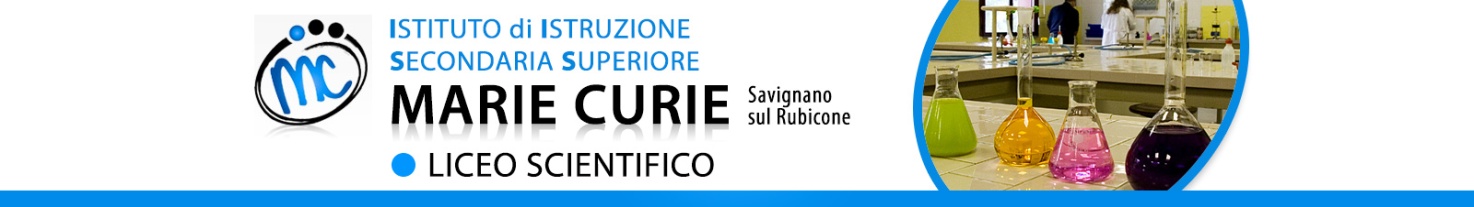 Programmazione didattica annualeAnno Scolastico 2020/2021Docente Prof.ssa         Garattoni MorenaMateria di insegnamento:  Lingua e cultura IngleseClasse  1A  LiceoRisultati di apprendimento in termini di Competenze (*)Livello B1 del Quadro europeo di riferimentoPer ciò che concerne la Lingua inglese si rende necessario sottolineare che l’acquisizione di  competenze comunicative (parlare e scrivere) richiede competenza in tre aree distinte: meccanica (grammatica, lessico, spelling e punteggiatura); funzioni; norme sociali e culturali di gestione della comunicazione. L’obiettivo finale dell’insegnamento della Lingua inglese nel corso del primo anno di Liceo in termini di competenze riguarda principalmente l’opportunità di produrre autonomamente in situazioni comunicative realistiche, utilizzando il lessico appreso.Si riferisce ad esempio a : scrivere una descrizione di sé, parlare del proprio lavoro ideale o del proprio sport preferito, fare domande a un compagno, scrivere descrizioni del luogo in cui si vive, descrivere la propria famiglia, motivare i propri hobby ecc. utilizzando un lessico appropriato di tipo familiare pur in presenza di lievi errori formali. Abilità(*)Conoscenze/Contenuti ed Argomenti del programma I contenuti saranno gli stessi proposti dal testo Headway Digital Gold B1, Oxford U P.Lo svolgimento del programma relativo ai contenuti viene ripartito in 5 moduli di apprendimento a loro volta suddivisi  in tale modo:1° trimestre  - 2 moduli (unit 1, 2 - Unit 3, 4)2° pentamestre  -  3 moduli (unit 5, 6 - 7, 8 )Ogni modulo farà riferimento a due Unit proposte dal libro di testo HEADWAY. Ogni unit presenta in modo chiaro e graduale grammar, vocabulary, functions, oltre a contenuti riferiti ad aspetti tipici della cultura britannica.Le attività settimanalmente svolte dal docente madrelingua faranno riferimento principalmente  ad abilità di speaking e listening a partire da aspetti caratteristici della cultura anglosassone.Scansione temporale dei moduli di apprendimentoPrimo trimestre (Settembre- ottobre-novembre-dicembre)Grammar: present simple: positive and negative, questions and answers;  short answers;  question words, who’s and whose. Vocabulary: descrizioni di amici, presentazione di sé, collocations. Writing: compilare moduli. Grammar: State verbs,  have/have got.  Vocabulary: attività di routine. Sostenere conversazioni su hobby e tempo libero. Writing: writing email with linking words. Grammar: Narrative tenses- past simple and continuous. Vocabulary : avverbi. Writing: writing a narrative.Grammar:Expressions of quantity. Articles. Vocabulary: cibi e contenitori. Writing: writing a postcardGrammar: Going to, will, present continuous for future. Verb patterns.  Vocabulary: phrasal verbs.Secondo pentamestre  (gennaio-febbraio-marzo-aprile-maggio)Grammar: Present perfect, for and since; always, ever, never. Vocabulary: word endings and word stress. Writing: writing a biography. Grammar: What’s it like? Comparatives and superlatives. Vocabulary: sinonimi e antonimi. Writing: describing my hometown. Grammar: have to/don’t have to; should, must. Vocabulary: abiti e accessori, parti del corpo. Writing: writing informal emails.Grammar: past perfect and narrative tenses. Vocabulary: sentimenti e stati d’animo. Writing: writing a review of a book or film.Grammar: passive – all tenses. Vocabulary: words that go together. Writing: discussing pros and cons of social media sitesMetodologia: Strategie educative, strumenti e tecniche di lavoro, attività di laboratorio, attività di progetto, didattica innovativa attraverso l’uso delle TIC/LIM, forme di apprendimento attraverso la didattica laboratoriale, programmazione CLIL (classi V).Il primo mese di scuola sarà dedicato all’osservazione e analisi della preparazione del gruppo classe proveniente da scuole medie diverse allo scopo di favorire la socializzazione e consentire, attraverso semplici conversazioni in lingua, la conoscenza reciproca.L’approccio del nuovo testo Headway è improntato all’insegnamento inclusivo e multisensoriale e mira, in tal modo, a soddisfare le esigenze di studenti di varia provenienza, con caratteristiche e abilità diverse e con diversi stili di apprendimento. Il fine di questo approccio è creare un ambiente di apprendimento positivo e accogliente in cui tutti gli studenti si sentano valorizzati, possano progredire e riescano ad esprimere al massimo le loro potenzialità. Un punto importante sarà dedicare la prima parte della lezione a condividere i punti principali del programma di lavoro e i principali obiettivi in modo da stabilire le regole del percorso di apprendimento e bilanciare le esigenze dei singolo creando un senso di coinvolgimento e corresponsabilità. A questo scopo chiedere il  feedback agli alunni dovrà diventare una sana abitudine.Uno strumento fondamentale utilizzato nel lavoro di classe risulta essere la LIM sulla quale verrà costantemente mostrata la pagina del libro di testo in esame al momento e che consente la visione di video ed attività di ascolto costantemente proposte dal libro.Quando possibile si utilizzerà il cooperative learning,  partendo dal pair-work si cercherà di arrivare al group work allo scopo di incrementare la relazione fra studenti, un miglior clima di lavoro e di apprendimento e una maggiore autostima pur nelle rispetto delle indicazioni ministeriali al fine della prevenzione dal Covid19.Tale metodologia sarà altresì seguita dal docente madrelingua.Strumenti e metodologie per la valutazione degli apprendimenti.Verranno svolte non meno di 2 prove scritte in classe nel primo trimestre e non meno di 3 nel pentamestre successivo collegate agli obiettivi fissati.La verifica, parte integrante di tutto il processo didattico-educativo, si avvarrà di procedure sistematiche e continue e di momenti più formalizzati con prove di tipo oggettivo e soggettivo. Prove di tipo fattoriale, necessarie soprattutto per la verifica dei singoli elementi della competenza linguistica, saranno integrate da altre di carattere globale, volte a verificare la competenza comunicativa dello studente in riferimento sia ad abilità isolate, sia ad abilità integrate. Per la produzione scritta si utilizzeranno test strutturati e/o semistrutturati, questionari, free-writing activities/ task writing activities.  Le prove orali (1 nel primo trimestre e 2 nel pentamestre successivo) saranno effettuate tramite colloqui (tasks, role-play, interaction, oral summary) e conversazioni informali. Gli indicatori ai fini della valutazione orale saranno i seguenti: competenza linguistica ( strutture grammaticali, espressioni idiomatiche, lessico e ortografia) competenza comunicativa ricettiva ( comprensione di testi e messaggi orali ) competenza comunicativa produttiva ( grammatica, lessico, scioltezza, rielaborazione,accuracy, interazione).I risultati dell’apprendimento saranno valutati in rapporto all’andamento del singolo alunno, tenendo presenti i livelli di partenza e secondo i seguenti criteri: gli obiettivi e contenuti disciplinari che gli alunni devono acquisire la qualità dell’impegno personale nello studio il livello di partecipazione al dialogo educativoLe verifiche orali saranno in numero di  due nei due periodi scolastici.Concorrerà alla definizione del voto di fine periodo anche la valutazione espressa dal docente madrelingua.Attività di supporto ed integrazione. Iniziative di recupero. Eventuale riferimento ad attività connesse a PAI e PIA (OM 11/2020)Il testo in adozione Grammar Files, Trinity Whitebridge,  consente di svolgere attività di recupero e supporto in itinere e approfondimento. Può essere utilizzato anche in modo autonomo da parte degli studenti.Se dovessero permanere debolezze e fragilità in alcuni studenti, si proporranno vere e proprie attività di recupero da svolgersi in orario pomeridiano o alla quinta/sesta ora di lezione.Anche l’utilizzo di Classroom sulla piattaforma GSuite consentirà la personalizzazione del recupero attraverso la consegna e il ritorno di esercizi e testi scritti.Eventuali altre attività (progetti specifici, forme di apprendimento di eccellenza per gruppi di allievi, sperimentazione di didattiche alternative, moduli specifici e strumenti compensativi per allievi DSA/BES/Disabili Sviluppo di contenuti (da svolgere in orario curricolare) funzionali ai percorsi e alleiniziative PCTO (ex ASL) programmate nel/i consiglio/i di classe di pertinenza Sviluppo di contenuti inerenti l’ insegnamento dell’Educazione Civica. Educazione ambientale e allo sviluppo sostenibile: i docenti di dipartimento condivideranno i materiali reperiti e li  proporranno agli alunni delle classi prime  per un lavoro comune.   Monte ore dedicato: 2Gestione della quota di potenziamento (se prevista): elementi e suggerimenti emersi nelle riunioni di dipartimento, accordi con vari docenti, attività progettuali e iniziative funzionali alle esigenze della classe (e/o gruppi di allievi) e dell’Istituto (*) «Conoscenze»: risultato dell'assimilazione di informazioni attraverso l'apprendimento. Le conoscenze sono un insieme di fatti, principi, teorie e pratiche relative ad un settore di lavoro o di studio. Nel contesto del Quadro europeo delle qualifiche le conoscenze sono descritte come teoriche e/o pratiche. (*) «Abilità»: indicano le capacità di applicare conoscenze e di utilizzare know-how per portare a termine compiti e risolvere problemi. Nel contesto del Quadro europeo delle qualifiche le abilità sono descritte come cognitive (comprendenti l'uso del pensiero logico, intuitivo e creativo) o pratiche (comprendenti l'abilità manuale e l'uso di metodi, materiali, strumenti). (*) «Competenze»: comprovata capacità di utilizzare conoscenze, abilità e capacità personali, sociali e/o metodologiche, in situazioni di lavoro o di studio e nello sviluppo professionale e personale. Nel contesto del Quadro europeo delle qualifiche le competenze sono descritte in termini di responsabilità e autonomia.- esprimere e giustificare opinioni - esprimere accordo e disaccordo  -  sostenere conversazioni con conoscenti e amici - raccontare eventi passati  -  esprimere opinioni e preferenze sul cibo – servirsi a tavola esprimendo preferenze – esprimere dubbi e certezze – esprimere preferenze – descrivere abiti – esprimere il proprio stato di salute – esprimere sorpresa ed emozioni -  esprimersi relativamente  a relazioni personali